  Presentation Primary School  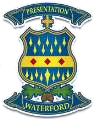             Scoil Naisiúnta Na Toirbhirte         Slievekeale Road, Waterford. X91 CR 44 Tel. No: (051) 374995   E-mail: info@presentationprimarywaterford.ieSCHOOL CLOSINGS FOR SCHOOL YEAR 2024 – 2025  Please note that any further closings will benotified through Aladdin. August:   Re-open on Thursday 29th August      Finished at 12.10pm                        Junior Infants finished 11.50 a.m.September:Monday 30th SeptemberOctober:  	  Monday 28th October – 1st November (Midterm)  November:   Re-open Monday 4th November  December:              Christmas Holidays Friday 20th January:  	  Re-open Monday 6th January  February:  	  Monday 3rd February (Bank Holiday) Thursday 20th and Friday 21st February (Midterm)  March: 	 17th March and 18th MarchApril:   	  Easter Holidays Friday 11th AprilRe-open after Easter Holidays on Monday 28th April  May:                       Monday 5th Bank HolidayJune:                  Monday 2nd Bank HolidaySummer Holidays Wednesday 25th June